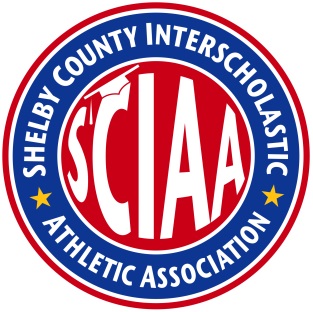 2021 HS Volleyball ChampionshipSeptember 30, 2021 @ Airways2601 Ketchum Road Memphis, TN 38114Class A Championship 4pmClass AA Championship 5:30pmClass AAA Championship 7:00pmBoth teams will need a line judge; the home team will keep the official bookOfficials will be paid by SCIAAAdmission $5.00Teams in uniform escorted by the coach may enter free